О внесении изменений в приложение 5 к постановлению администрации Усть - Абаканского  района от 29.10.2013 № 1773-п «Об утверждении муниципальных программ, действующих на территории Усть - Абаканского  района»В соответствии со статьей 179 Бюджетного кодекса Российской Федерации, постановлением администрации Усть - Абаканского района от 01.02.2022 № 90-п                   «Об утверждении порядка разработки, утверждения, реализации и оценки эффективности муниципальных программ Усть - Абаканского района Республики Хакасия», руководствуясь статьей 66 Устава муниципального образования Усть-Абаканский район, администрация Усть -Абаканского районаПОСТАНОВЛЯЕТ:1. Внести в приложение 5 «Муниципальная программа «Защита населения и территорий Усть - Абаканского района от чрезвычайных ситуаций, обеспечение пожарной безопасности и безопасности людей на водных объектах», утвержденное постановлением администрации Усть - Абаканского района от 29.10.2013 № 1773-п                  «Об утверждении муниципальных программ, действующих на территории                            Усть - Абаканского района», следующие изменения:1.1. Позицию «Объемы бюджетных ассигнований муниципальной программы» Паспорта муниципальной программы «Защита населения и территорий                            Усть-Абаканского района от чрезвычайных ситуаций, обеспечение пожарной безопасности и безопасности людей на водных объектах» изложить в следующей редакции:1.2. Приложение 3 к текстовой части муниципальной программы «Защита населения и территорий Усть - Абаканского района от чрезвычайных ситуаций, обеспечение пожарной безопасности и безопасности людей на водных объектах» изложить в новой редакции согласно приложению к настоящему постановлению.2. Управлению финансов и экономики администрации Усть - Абаканского района (Н.А. Потылицына) осуществлять финансирование с учетом внесенных изменений.3. Начальнику отдела по ГО и ЧС администрации Усть - Абаканского района   (И.А. Гнеденков) организовать исполнение программных мероприятий с учетом внесенных изменений.4. Главному редактору МАУ «Редакция газеты «Усть - Абаканские известия» (И.Ю. Церковная) опубликовать настоящее постановление в газете «Усть - Абаканские известия официальные».5. Управляющей делами администрации Усть - Абаканского района                     (О.В. Лемытская) разместить настоящее постановление на официальном сайте администрации Усть - Абаканского  района в сети «Интернет».6. Контроль за исполнением настоящего постановления возложить                               на И.В. Белоуса - Первого заместителя Главы администрации Усть - Абаканского  района.Глава Усть - Абаканского района                                                                      Е.В. ЕгороваПриложениек постановлению администрацииУсть - Абаканского районаот 31.10.2022 № 1168 - п«Приложение 3к текстовой части муниципальной программы «Защита населения и территорий Усть - Абаканского района от чрезвычайных ситуаций, обеспечение пожарной безопасности и безопасности людей на водных объектах»Заместитель Главы администрации Усть - Абаканского районапо финансам и экономике - руководитель Управления финансови экономики администрации Усть - Абаканского района                                                                                             Н.А. Потылицына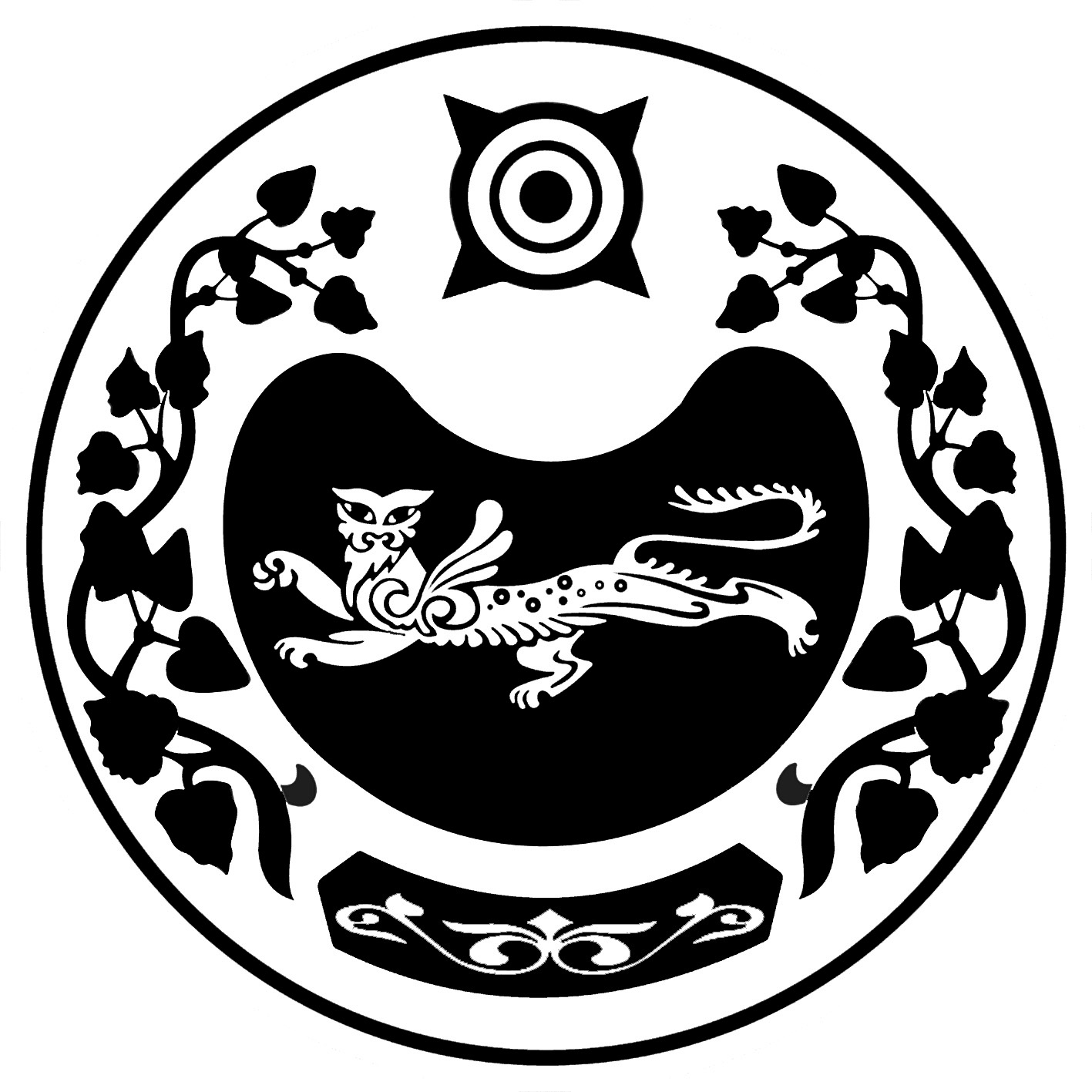 РОССИЯ ФЕДЕРАЦИЯЗЫХАКАС РЕСПУБЛИКАЗЫАFБАН ПИЛТIРIАЙМАFЫНЫH УСТАF-ПАСТААРОССИЙСКАЯ ФЕДЕРАЦИЯРЕСПУБЛИКА ХАКАСИЯАДМИНИСТРАЦИЯУСТЬ-АБАКАНСКОГО РАЙОНАП О С Т А Н О В Л Е Н И Еот 31.10.2022       № 1168 - прп Усть-АбаканП О С Т А Н О В Л Е Н И Еот 31.10.2022       № 1168 - прп Усть-Абакан«Объемы бюджетных ассигнований муниципальной программыОбщий объем бюджетных ассигнований муниципальной программы составляет (рублей) – 30 135 238,00, из них средства:- республиканского бюджета – 1 365 000,00- районного бюджета – 28 770 238,00, в том числе по годам:2022 год – 5 654 773,00, из них средства:- республиканского бюджета – 455 000,00- районного бюджета – 5 199 773,00;2023 год – 5 174 673,00, из них средства:- республиканского бюджета – 455 000,00- районного бюджета – 4 719 673,00;2024 год – 5 174 673,00, из них средства:- республиканского бюджета – 455 000,00- районного бюджета – 4 719 673,00;2025 год – 4 710 373,00, из них средства:- районного бюджета – 4 710 373,00;2026 год – 4 710 373,00, из них средства:- районного бюджета – 4 710 373,00;2027 год – 4 710 373,00, из них средства:- районного бюджета – 4 710 373,00.».РЕСУРСНОЕ ОБЕСПЕЧЕНИЕРЕСУРСНОЕ ОБЕСПЕЧЕНИЕРЕСУРСНОЕ ОБЕСПЕЧЕНИЕРЕСУРСНОЕ ОБЕСПЕЧЕНИЕРЕСУРСНОЕ ОБЕСПЕЧЕНИЕРЕСУРСНОЕ ОБЕСПЕЧЕНИЕРЕСУРСНОЕ ОБЕСПЕЧЕНИЕРЕСУРСНОЕ ОБЕСПЕЧЕНИЕРЕСУРСНОЕ ОБЕСПЕЧЕНИЕреализации муниципальной программыреализации муниципальной программыреализации муниципальной программыреализации муниципальной программыреализации муниципальной программыреализации муниципальной программыреализации муниципальной программыреализации муниципальной программыреализации муниципальной программыНаименование муниципальной программы, основного мероприятия,мероприятияОтветственный исполнитель, соисполнителиОбъемы бюджетных ассигнований по годам, рублейОбъемы бюджетных ассигнований по годам, рублейОбъемы бюджетных ассигнований по годам, рублейОбъемы бюджетных ассигнований по годам, рублейОбъемы бюджетных ассигнований по годам, рублейОбъемы бюджетных ассигнований по годам, рублейОсновные направления реализацииНаименование муниципальной программы, основного мероприятия,мероприятияОтветственный исполнитель, соисполнители2022год2023год2024год2025год2026год2027годОсновные направления реализацииМуниципальная программа «Защита населения и территории Усть-Абаканского района от чрезвычайных ситуаций, обеспечение пожарной безопасности и безопасности людей на водных объектах»Всего по муниципальной программе,в том числе:5 654 773,005 174 673,005 174 673,004 710 373,004 710 373,004 710 373,00Муниципальная программа «Защита населения и территории Усть-Абаканского района от чрезвычайных ситуаций, обеспечение пожарной безопасности и безопасности людей на водных объектах»Республиканский бюджет Республики Хакасия455 000,00455 000,00455 000,00Муниципальная программа «Защита населения и территории Усть-Абаканского района от чрезвычайных ситуаций, обеспечение пожарной безопасности и безопасности людей на водных объектах»Районный бюджет 5 199 773,004 719 673,004 719 673,004 710 373,004 710 373,004 710 373,00Муниципальная программа «Защита населения и территории Усть-Абаканского района от чрезвычайных ситуаций, обеспечение пожарной безопасности и безопасности людей на водных объектах»Администрация МО5 354 773,004 874 673,004 874 673,004 410 373,004 410 373,004 410 373,00Муниципальная программа «Защита населения и территории Усть-Абаканского района от чрезвычайных ситуаций, обеспечение пожарной безопасности и безопасности людей на водных объектах»Управление финансов300 000,00300 000,00300 000,00300 000,00300 000,00300 000,00Основное мероприятие 1.Создание условий для защиты населения от чрезвычайных ситуаций.5 654 773,005 174 6735 174 6734 710 373,004 710 373,004 710 373,00Мероприятие 1.1. Обеспечение деятельности подведомственных учреждений («Единая дежурная диспетчерская служба»)Администрация МО4 556 929,004 225 400,004 225 400,004 225 400,004 225 400,004 225 400,00расходы на выплаты персоналу ЕДДС, материально-техническое обеспечение ЕДДСМероприятие 1.2. Мероприятия по защите населения Усть-Абаканского района от чрезвычайных ситуаций, пожарной безопасности и безопасности на водных объектахАдминистрация МО333 544,00184 973,00184 973,00184 973,00184 973,00184 973,00Изготовление наглядной агитации на противопожарную тематику, изготовление баннеров, памяток для населения;устранение аварии на канализационном коллекторе в Расцветовском сельсовете;создание резерва по ЧС и запасов ГОМероприятие 1.3. Материально-техническое обеспечение единых дежурно-диспетчерских служб муниципальных образованийАдминистрация МО (субсидия республиканский бюджет)455 000,00455 000,00455 000,00обеспечение деятельности и антитеррористической защищенности ЕДДС администрации Усть-Абаканского районаМероприятие 1.4. Материально-техническое обеспечение единых дежурно-диспетчерских служб муниципальных образований (софинансирование)Администрация МО 9 300,009 300,009 300,00обеспечение деятельности и антитеррористической защищенности ЕДДС администрации Усть-Абаканского районаМероприятие 1.5.Иные межбюджетные трансферты на мероприятия по защите населения от чрезвычайных ситуаций, пожарной безопасности и безопасности на водных объектахУправление финансов 300 000,00300 000,00300 000,00300 000,00300 000,00300 000,00осуществление органами местного самоуправления района мероприятий по защите населения и территорий от чрезвычайных ситуаций, пожарной безопасности и безопасности на водных объектах, оснащение пожарным инвентарем и оборудованием».».